　ワークシート　　明暗のドラマ　　　　　　　　　　　　　　　　　『美術資料』 P.112・113 光とかげ１．P.112１「夜警」とP.113５「夜桜」を比較し、光の表現の違いについて気付いたことを書いてみましょう。２．P.113２「フォリー・ベルジェールのバー」の絵の中の光は、どこから来ているのでしょうか。下の図に光の方向を→で記入してみましょう。また、その光はどのような光か、発見したこと・疑問に思ったことを書いてみましょう。　　　　　　　　　　　　　　　　　　　　　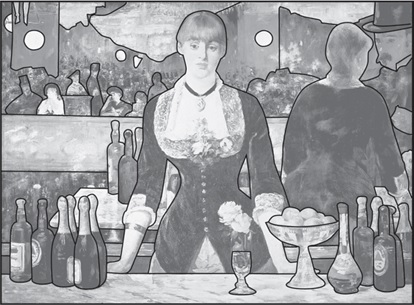 ３．P.113３「大工の聖ヨセフ」と４「牛乳を注ぐ女」を比較し、光の表現の違いについて気付いたことを書いてみましょう。４．P.113４「牛乳を注ぐ女」の絵で、光はどちらの方向から来ているのでしょうか。下の図に光の方向を→で記入してみましょう。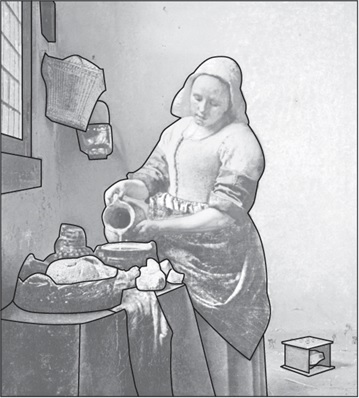 光の表現の違いについて気付いたこと１夜警５夜桜○発見したこと・疑問に思ったこと光の表現の違いについて気付いたこと３大工の聖ヨセフ４牛乳を注ぐ女